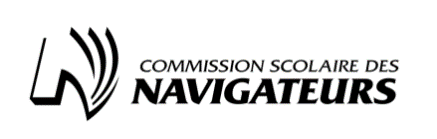 Demande d’aide technologique pour les élèves à risqueMesures 30810 — 2TIC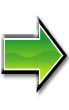 Signatures des personnes qui ont collaboréSignature du professionnel 					Signature de la directionSignature de l’enseignant en adaptation scolaire	Signature de l’enseignant titulaireÉtant donné que des changements et précisions ont été apportés au présent formulaire, il est incontournable de lire le Document explicatif disponible à l’adresse suivante : 
 https://drive.google.com/file/d/1dKzqnWFTWGOMBS_8IteARiL0u_4a_bPC/view?usp=sharing Identification de l’élèveIdentification de l’élèveIdentification de l’élèveIdentification de l’élèveIdentification de l’élèveNom de l’élève :Code permanent :Date de la demande :Date de naissance :Nom du requérant : 1re demandeOui Non Histoire scolaireHistoire scolaireHistoire scolaireHistoire scolaireHistoire scolaireHistoire scolaireHistoire scolaireHistoire scolaireDegré scolaire :                   Primaire SecondaireSecondaireSecondaireÉcole fréquentée :RepriseOuiNonSi oui, laquelle :Si oui, laquelle :Si oui, laquelle :Portrait de l’élèveLecture, les difficultés sont en lien avec :Lecture, les difficultés sont en lien avec :Lecture, les difficultés sont en lien avec :Lecture, les difficultés sont en lien avec :Lecture, les difficultés sont en lien avec :Lecture, les difficultés sont en lien avec :L’identification des motsLa fluiditéLa compréhensionDécrivez-nous les difficultés vécues par l’élève et en quoi l’aide technologique est essentielle au développement de sa compétence :Décrivez-nous les difficultés vécues par l’élève et en quoi l’aide technologique est essentielle au développement de sa compétence :Décrivez-nous les difficultés vécues par l’élève et en quoi l’aide technologique est essentielle au développement de sa compétence :Décrivez-nous les difficultés vécues par l’élève et en quoi l’aide technologique est essentielle au développement de sa compétence :Décrivez-nous les difficultés vécues par l’élève et en quoi l’aide technologique est essentielle au développement de sa compétence :Décrivez-nous les difficultés vécues par l’élève et en quoi l’aide technologique est essentielle au développement de sa compétence :Écriture, les difficultés sont en lien avec :Écriture, les difficultés sont en lien avec :Écriture, les difficultés sont en lien avec :Écriture, les difficultés sont en lien avec :L’orthographe d’usage La structure de phrases L’orthographe grammaticaleLa calligraphie 		Décrivez-nous les difficultés vécues par l’élève et en quoi l’aide technologique est essentielle au développement de sa compétence :Décrivez-nous les difficultés vécues par l’élève et en quoi l’aide technologique est essentielle au développement de sa compétence :Décrivez-nous les difficultés vécues par l’élève et en quoi l’aide technologique est essentielle au développement de sa compétence :Décrivez-nous les difficultés vécues par l’élève et en quoi l’aide technologique est essentielle au développement de sa compétence :Aides technologiquesAides technologiquesAides technologiquesAides technologiquesAides technologiquesAides technologiquesAides technologiquesAides technologiquesDe quelle façon l’élève a-t-il été soutenu dans l’appropriation des aides technologiques (modalité, fréquence et intervenants impliqués) ? Comment planifiez-vous le soutien actuel et futur ?De quelle façon l’élève a-t-il été soutenu dans l’appropriation des aides technologiques (modalité, fréquence et intervenants impliqués) ? Comment planifiez-vous le soutien actuel et futur ?De quelle façon l’élève a-t-il été soutenu dans l’appropriation des aides technologiques (modalité, fréquence et intervenants impliqués) ? Comment planifiez-vous le soutien actuel et futur ?De quelle façon l’élève a-t-il été soutenu dans l’appropriation des aides technologiques (modalité, fréquence et intervenants impliqués) ? Comment planifiez-vous le soutien actuel et futur ?De quelle façon l’élève a-t-il été soutenu dans l’appropriation des aides technologiques (modalité, fréquence et intervenants impliqués) ? Comment planifiez-vous le soutien actuel et futur ?De quelle façon l’élève a-t-il été soutenu dans l’appropriation des aides technologiques (modalité, fréquence et intervenants impliqués) ? Comment planifiez-vous le soutien actuel et futur ?De quelle façon l’élève a-t-il été soutenu dans l’appropriation des aides technologiques (modalité, fréquence et intervenants impliqués) ? Comment planifiez-vous le soutien actuel et futur ?De quelle façon l’élève a-t-il été soutenu dans l’appropriation des aides technologiques (modalité, fréquence et intervenants impliqués) ? Comment planifiez-vous le soutien actuel et futur ?Quelles sont les aides technologiques visées par cette demande et utilisées actuellement par l’élève?Quelles sont les aides technologiques visées par cette demande et utilisées actuellement par l’élève?Quelles sont les aides technologiques visées par cette demande et utilisées actuellement par l’élève?Quelles sont les aides technologiques visées par cette demande et utilisées actuellement par l’élève?Quelles sont les aides technologiques visées par cette demande et utilisées actuellement par l’élève?Quelles sont les aides technologiques visées par cette demande et utilisées actuellement par l’élève?Quelles sont les aides technologiques visées par cette demande et utilisées actuellement par l’élève?Quelles sont les aides technologiques visées par cette demande et utilisées actuellement par l’élève?Souhaitez-vous ajouter d’autres outils ? Si oui, nommez-les et expliquez-nous pourquoi ces outils sont indispensables à la réussite de l’élève?Souhaitez-vous ajouter d’autres outils ? Si oui, nommez-les et expliquez-nous pourquoi ces outils sont indispensables à la réussite de l’élève?Souhaitez-vous ajouter d’autres outils ? Si oui, nommez-les et expliquez-nous pourquoi ces outils sont indispensables à la réussite de l’élève?Souhaitez-vous ajouter d’autres outils ? Si oui, nommez-les et expliquez-nous pourquoi ces outils sont indispensables à la réussite de l’élève?Souhaitez-vous ajouter d’autres outils ? Si oui, nommez-les et expliquez-nous pourquoi ces outils sont indispensables à la réussite de l’élève?Souhaitez-vous ajouter d’autres outils ? Si oui, nommez-les et expliquez-nous pourquoi ces outils sont indispensables à la réussite de l’élève?Souhaitez-vous ajouter d’autres outils ? Si oui, nommez-les et expliquez-nous pourquoi ces outils sont indispensables à la réussite de l’élève?Souhaitez-vous ajouter d’autres outils ? Si oui, nommez-les et expliquez-nous pourquoi ces outils sont indispensables à la réussite de l’élève?Comment évaluez-vous le progrès depuis l’utilisation des aides technologiques?Comment évaluez-vous le progrès depuis l’utilisation des aides technologiques?Comment évaluez-vous le progrès depuis l’utilisation des aides technologiques?Comment évaluez-vous le progrès depuis l’utilisation des aides technologiques?Comment évaluez-vous le progrès depuis l’utilisation des aides technologiques?Comment évaluez-vous le progrès depuis l’utilisation des aides technologiques?Comment évaluez-vous le progrès depuis l’utilisation des aides technologiques?Comment évaluez-vous le progrès depuis l’utilisation des aides technologiques?AucunPeuConvenableConsidérableÀ joindre à la demande :Ces documents sont obligatoires pour que le dossier soit jugé recevable au comité de traitement des demandes : Carnet TIC 3 Plans d’intervention (incluant la synthèse des adaptations et modifications si utilisé) Les bulletins permettant de voir les notes de chacune des années de fréquentation scolaireFacultatif : Formulaire de consignation : Trajectoire – Introduction des outils d’aide technologique*** Les documents non demandés ne seront pas traités.À joindre à la demande :Ces documents sont obligatoires pour que le dossier soit jugé recevable au comité de traitement des demandes : Carnet TIC 3 Plans d’intervention (incluant la synthèse des adaptations et modifications si utilisé) Les bulletins permettant de voir les notes de chacune des années de fréquentation scolaireFacultatif : Formulaire de consignation : Trajectoire – Introduction des outils d’aide technologique*** Les documents non demandés ne seront pas traités.Dans le contexte actuel (arrêt de scolarisation en mars, poursuite en présentiel ou pas, disponibilité des d’outils à la maison, etc), décrivez-nous de quelle façon s’est déroulé le cheminement scolaire de l’élève depuis mars ?Y a-t-il des informations que vous aimeriez porter à l’attention du comité et qui ne sont pas contenues dans le formulaire ou dans les documents joints ?